Тема: МАМИН  ДЕНЬ*Побеседуйте с ребёнком о празднике 8-е Марта, объясните, кого и почему в этот день мы поздравляем, уточните какие они, что умеют делать, за что мы их любим.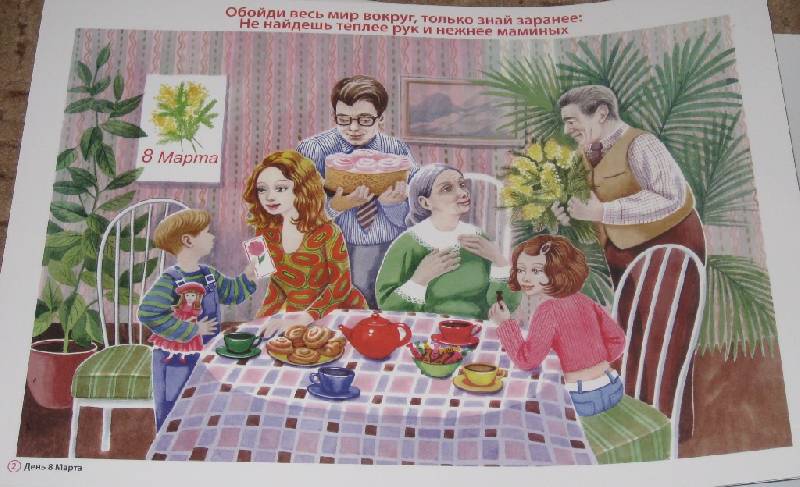 *Расскажите  ребенку о профессии мамы, бабушки, тети и т.п. Объясните ребёнку, кто из них, что делает на работе, где они работают и с кем (пациенты, клиенты, малыши, покупатели и тп), кому что нужно для работы и для чего, чем полезна и необходима их работа. 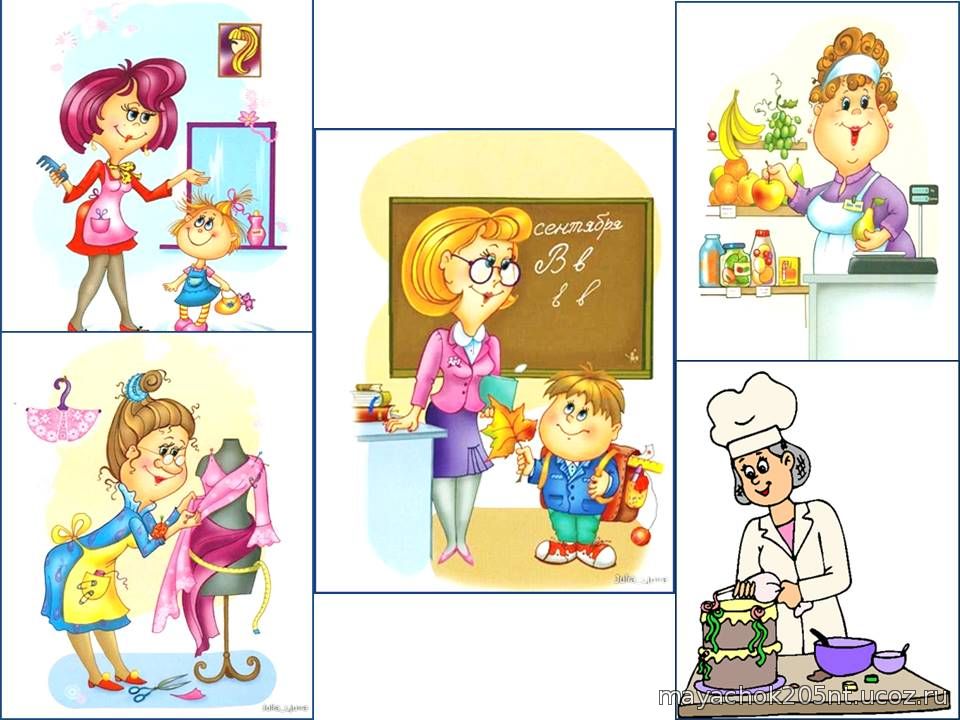 Составьте вместе с ребёнком рассказ «Моя мама» и нарисуйте портрет мамы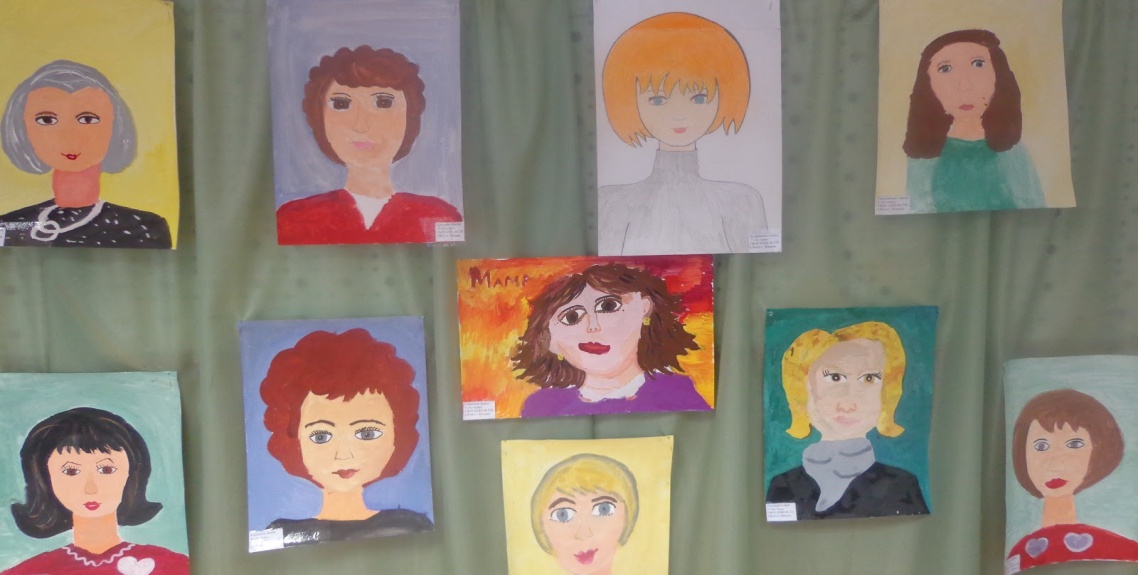 *Прочитайте ребёнку:Б. Заходер «Портниха»Б. Заходер «Переплётчица»В. Сухомлинский «Моя мама пахнет хлебом»В. Маяковский «Кем быть»Тема:   ЗВУК   Ш*Закрепите правильную артикуляцию звука Ш: губы округлены и вытянуты, язык в форме «чашечки» подтянут за верхние зубы. 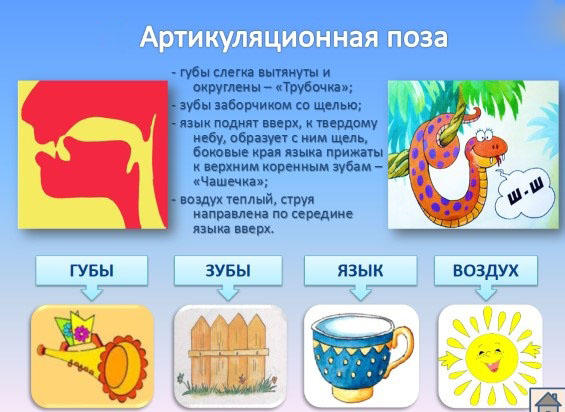 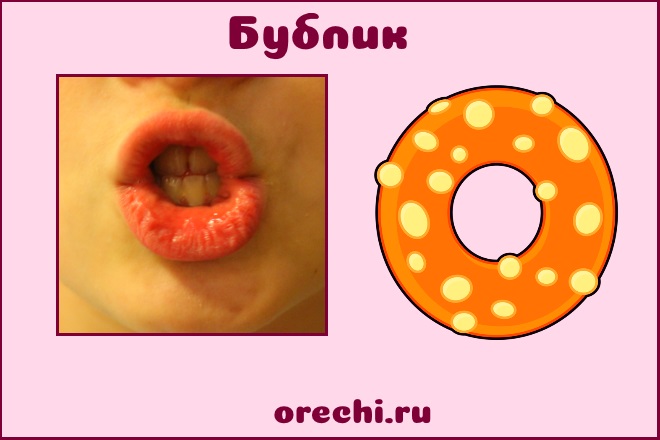 Звук согласный, глухой, твёрдый.  *Поиграйте с ребенком в речевые игры:- «Кто больше?» назовет (найдет) слов со звуком Ш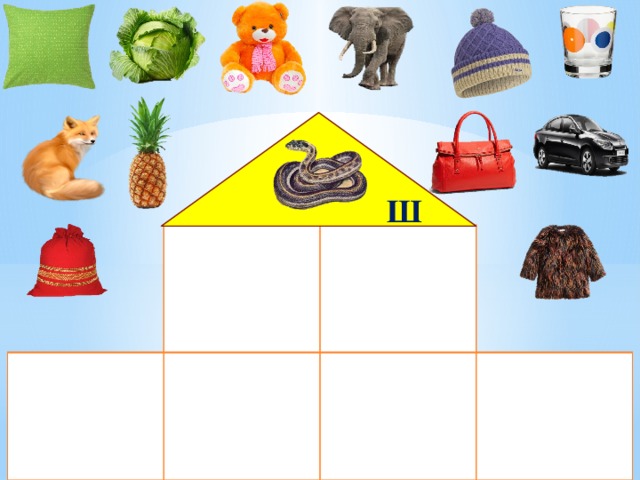 -Определи «Место звука» Ш в слове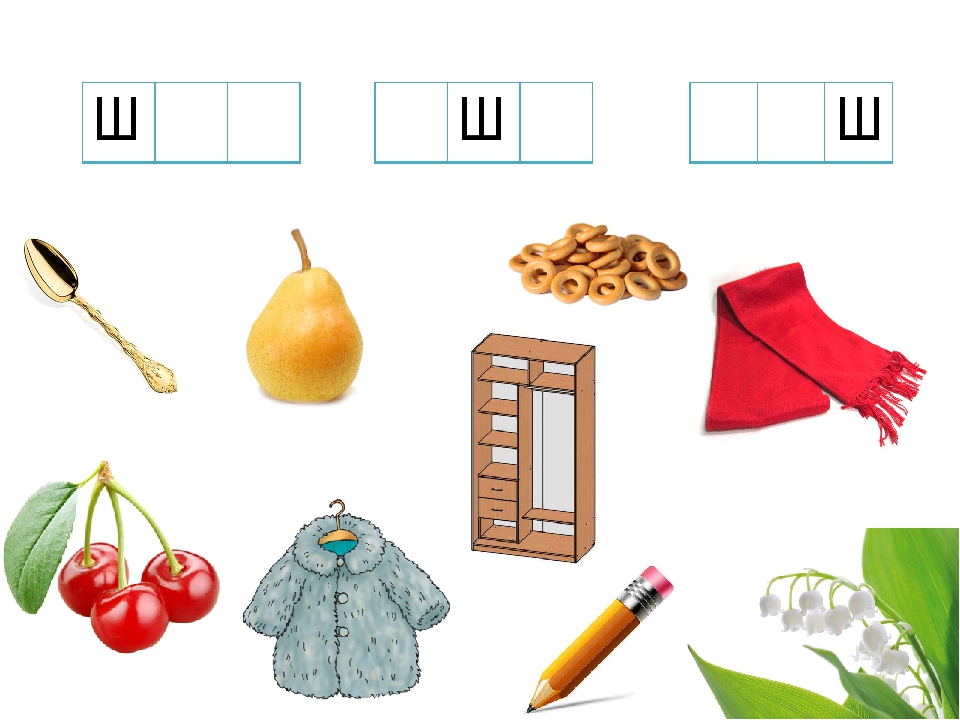 - «Отгадай и загадай» слово по звуковой схеме